Publicado en  el 27/10/2015 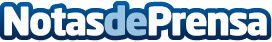 Quince artistas plásticos de la Región de Murcia crean el colectivo 'ArtNostrum' para realizar proyectos que ayuden a exportar el arte murcianoLos creadores cuentan con el apoyo de la Consejería de Cultura y Portavocía y de la Fundación Cajamurcia para llevar a cabo en el futuro exposiciones que aunarán pintura, escultura, fotografía y grabadoDatos de contacto:Nota de prensa publicada en: https://www.notasdeprensa.es/quince-artistas-plasticos-de-la-region-de Categorias: Internacional Artes Visuales Sociedad Murcia Entretenimiento http://www.notasdeprensa.es